Приложение 1Кроссворд1. Электронное устройство, предназначенное для визуального отображения информации. 2. Периферийное устройство компьютера, предназначенное для перевода текста или графики на физический носитель из электронного вида малыми тиражами (от единиц до сотен) без создания печатной формы.3. Область человеческой деятельности, связанная с процессами преобразования информации с помощью компьютеров и их взаимодействием со средой применения. 4. Устройство ручного ввода графических данных или управления курсором.5.Комплект расположенных в определенном порядке клавиш для управления каким-либо устройством или для ввода данных.6. Механический манипулятор, преобразующий движение в управляющий сигнал.7. Запоминающее устройство, использующее в качестве носителя флеш-память и подключаемое к компьютеру или иному считывающему устройству по интерфейсу USB.8. Главная часть аппаратного обеспечения компьютера.9. Блок, в котором находятся различные компоненты аппаратного обеспечения.10. Любое химическое соединение, находящееся в неположенном месте.Какое слово получилось в выделенном столбике?Приложение 2Практическая работаВсе файлы и папки, которые необходимо будет создать в процессе работы, следует размещать в Вашей личной папке. Вам необходимо выполнить 12 пунктов практической работы. Работу следует выполнять по два или три человека, но все значения вносить в один файл, который должен быть подписан ФИО1_ФИО2.xls.1. Создать следующую систему папок 11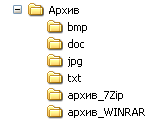                         Рис.22. Скопировать:в папку bmp — все файлы с расширением bmp из папки Z:\ Практика архивирования;в папку doc— все файлы с расширением doc из папки Z:\ Практика архивирования;в папку txt — все файлы с расширением txt из папки Z:\ Практика архивирования;в папку  jpg —  все файлы с расширением jpg из папки Z:\ Практика архивирования.3. С помощью программы 7Zip в папке Архив создать архивы txt.zip, bmp.zip, doc.zip, jpg.zip, в которые поместить файлы из папок с соответствующим именем.Архивировать со степенью сжатия Normal (Нормальный).4.  С помощью программы WinRar в папке Архив создать архивы txt.rar, bmp.rar, doc.rar, jpg.rar, в которые поместить файлы из папок с соответствующим именем.Архивировать со степенью сжатия Обычный.5. С помощью программы WinRar в папке Архив создать txt_max.rar, bmp_max.rar, doc_max.rar, jpg_max.rar, в которые поместить файлы из папок с соответствующим именем.Архивировать со степенью сжатия Максимальный.6. Занести информацию про созданные архивы в таблицу Отчет.xls на лист задание.7. Подсчитать степень сжатия и занести данные таблицу.8. Удалить все файлы из папок txt, bmp, doc, jpg.9. Разархивировать: Из архива txt.zip в папку txt – все файлы. Из архива bmp.zip в папку bmp – все файлы. Из архива doc.zip в папку doc – все файлы. Из архива jpg.zip в папку jpg – все файлы. Использовать способы: Команду Extract (Извлечь). Буксировкой. С помощью команд контекстного меню. 10. Проверьте результаты своей работы, зайдя на второй лист книги XL проверка.Приложение 3Оценочный листРефлексия. Заполните лист оценки Ваших знаний и сдайте учителю.Критерии оценивания:19-20 – оценка 5 14-18 – оценка 410– 13 – оценка 3Моя оценка 12345678910№Вид деятельностиВозможный баллПолученный балл1Разгадывание кроссвордаКаждое слово – 1 балл (максимум 10)2Практическая работаЗаполнение файла Отчет.xls (максимум 5)3Рефлексия5 баллов – все понятно, вопросов не возникло; 4 балла – имеются некоторые затруднения; 3 балла – тема урока плохо усвоенаИТОГОИТОГО